Mots à préparer durant la semaine du 23 au 30 marsAttention à la règle du m/b/p pour les mots suivants : une chambre, une jambe, un nombreAttention aux lettres muettes : blanc comme blanche / blond comme blonde / du bois comme des boiseries Dictée de lundi 23 mars sur cahier du jour (jaune)Dictée de mardi 24 mars sur cahier du jour (jaune)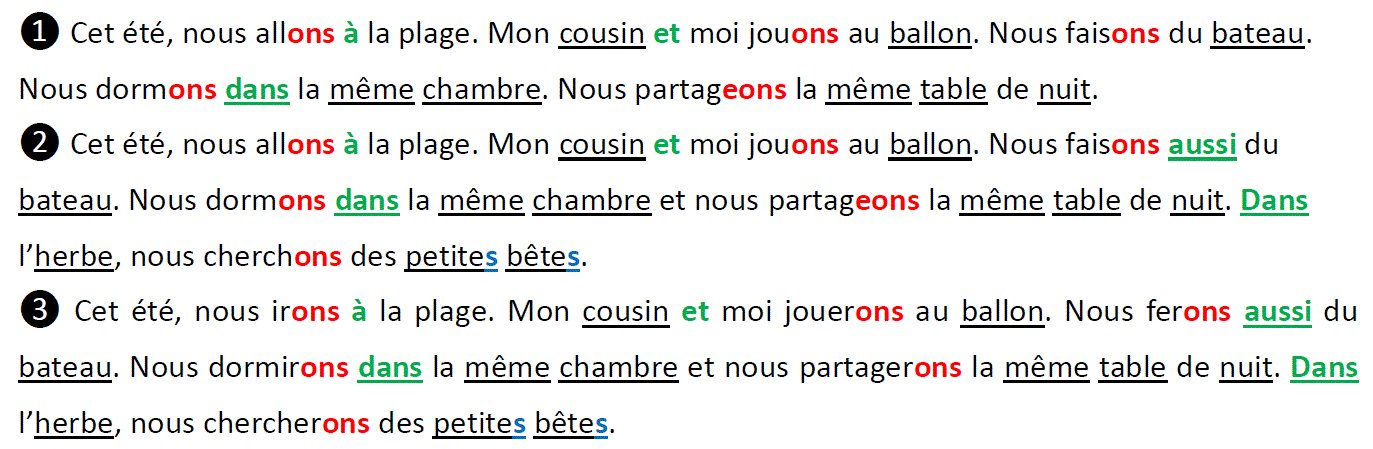 Dictée de jeudi 25 mars sur cahier du jour (jaune)Dictée de vendredi 26 mars sur cahier du jour (jaune)Révisions du son [b] Révisions du son [b] Mardi 24/03Un ballon/un bateau/une chambre/nous partageons/nous faisonsJeudi 26/03beau/belle/blanc/bleu/blond/de l’herbe/une jambe /un becVendredi 27/03beaucoup/ bien/un arbre/ une bête/ du bois/ nous jouerons/nous ironsLundi 30/03un nombre/un habit/ s’habillerUn chien/vieux/vieille/monsieur/joyeux/des yeux/une oreilleLe ciel/du papier/bien/rien/un avion/le lion/la lionneUne opération/la récréation/gentille/une feuille/une grenouilleS’habiller/le soleil/un écureuil/le fauteuil/une assiette